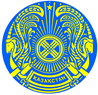 Р Е Ш Е Н И ЕИ М Е Н Е М   Р Е С П У Б Л И К И   К А З А Х С Т А Н22 октября 2015 года  				                                          г.КокшетауСпециализированный межрайонный экономический суд Акмолинской области в составе председательствующего судьи Беккожиной А.К., при секретаре судебного заседания Ә. Есқара, рассмотрев в открытом судебном заседании гражданское дело по исковому заявлению товарищества с ограниченной ответственностью «ОТАН2030» к товариществу с ограниченной ответственностью «Қамқор Локомотив» о взыскании задолженности и пени,У С Т А Н О В И Л: Товарищество с ограниченной ответственностью (далее – ТОО) «ОТАН2030» обратилось в суд с иском к ТОО«Қамқор Локомотив» о взыскании задолженностив размере 347 214 тенге и пени 2 396 тенге. Требование мотивировано неисполнением ответчиком обязанности по оплате за поставленный товар по договору о закупках товара.Представитель истца, извещенный о времени и месте судебного заседания, в суд не явился, просил рассмотреть дело в его отсутствие. Представитель ответчика, извещенный о времени и месте судебного заседания, в суд не явился, просил рассмотреть дело в его отсутствие. В отзыве на исковое заявление ответчик указал, что задолженность перед истцом составляет 347 214 тенге, считает неправомерным взыскание представительских расходов, поскольку истец просит рассмотреть дело без его участия.Судом определено рассмотреть дело в отсутствии представителей сторон в соответствии с ч. 5 ст. 187 ГПК.Суд, исследовав доказательства, приходит к следующим выводам.В соответствии со ст.ст.272, 277 ГК обязательство должно исполняться надлежащим образом в соответствии с условиями обязательства и в срок, установленный в обязательстве.	Согласно ч.3 ст. 469 ГК, если договором предусмотрено, что оплата товара осуществляется получателем (плательщиком) и последний неосновательно отказался от оплаты либо не произвел оплату товара в установленный договором срок, поставщик вправе потребовать оплаты поставленного товара от покупателя.Судом установлено, что 27 апреля 2015 года между сторонами заключен договор о закупках товара №110/9624, датированный 16 апреля 2015 года (далее - договор). Согласно условиям договора поставщик – ТОО «ОТАН2030», обязуется  продать и поставить товар – полиамиды прочие в первичных формах в количестве 375 килограмм по цене 925,90 тенге за 1 килограмм,  а покупатель – ТОО «Қамқор Локомотив» в лице филиала «Атбасарский электровозоремонтный завод», принять и оплатить его. Общая сумма договора 347 214 тенге. Поставка товара осуществляется поставщиком в соответствии с письменными заявками покупателя. Покупатель обязан осуществить расчет в срок не позднее 30 рабочих дней с даты подписания сторонами соответствующих актов. Срок действия договора до 31 декабря 2015 года.Согласно заявке истца от 16 апреля 2015 года ответчик обязан поставить товар в срок до 09 мая 2015 года.На основании накладной на отпуск запасов на сторону №73 ТОО «ОТАН2030» отпустило товар ТОО «Қамқор Локомотив» в лице филиала «Атбасарский электровозоремонтный завод» 04 мая 2015 года. На оплату товара выставлена счет-фактура № 73 от 04 мая 2015 года. Факт получения товара ответчиком в письменном отзыве не оспаривается, наличие задолженности в размере 347 214 тенге фактически признается. Наличие задолженности покупателя перед поставщиком в размере 347 214 тенге подтверждается актом сверки взаимных расчетов за период с 01 января 2015 года по 26 июня 2015 года, подписанным сторонами. Принимая во внимание п. 5.4. договора, оплата за товар ответчиком должна была быть произведена не позднее 17 июня 2015 года.Между тем, ответчиком обязательство по договору не исполнено, оплата за полученный товар не произведена.При таких обстоятельствах требование истца о взыскании задолженности обоснованно и подлежит удовлетворению.В силу ст.293 ГК неустойкой (штрафом, пеней) признается определенная законодательством или договором денежная сумма, которую должник обязан уплатить кредитору в случае неисполнения или ненадлежащего исполнения обязательства в частности в случае просрочки исполнения.В соответствии со ст.298 ГК неустойка взыскивается за неисполнение либо ненадлежащее исполнение обязательств по Договору. Пунктом 7.3. договора предусмотрено, что за нарушение сроков оплаты поставщик вправе требовать от покупателя оплаты пени в размере 0,01% от суммы, подлежащей к оплате, за каждый день просрочки, но не более 1% от суммы подлежащей к оплате. Неисполнение ответчиком договора судом установлено. Истцом заявлена пеня за 69 дней просрочки по состоянию на 26 августа 2015 года, что составляет 2 396 тенге (347 214 тенге х 0,01% х 69 дней).  Расчет произведен в соответствии с условиями договора. Размер пени не превышает 1% от суммы, подлежащей к оплате – 3 472 тенге (347 214 х 1% = 3 472 тенге).При таких обстоятельствах исковое требование истца о взыскании пени законно и обосновано.В силу пп.10) ст. 107 ГПК суд признает необходимыми расходы истца на юридические услуги, в связи с отсутствием штатного юриста. Расходы истца по оплате юридических услуг в размере 30 000 тенге подтверждаются договором оказания услуг от 24 августа 2015 года, актом оказанных услуг №27 от 26 августа 2015 года, счетом-фактурой №27 от 26 августа 2015 года, фискальным чеком от 26 августа 2015 года.Однако, принимая во внимание, что юридические услуги оказаны в рамках составления искового заявления, представительство интересов истца в суде не осуществлялось, с учетом критерий разумности, справедливости, достаточности, суд считает целесообразным уменьшить размер расходов истца до 15 000 тенге.В соответствии с ч. 1 ст. 110 ГПК с ответчика в пользу истца подлежат взысканию расходы по оплате государственной пошлины в размере 10 488 тенге.На основании изложенного, руководствуясь ст.ст. 217-221, 223, 334 ГПК, судР Е Ш И Л:Исковое заявление товарищества с ограниченной ответственностью «ОТАН2030» к товариществу с ограниченной ответственностью «Қамқор Локомотив» о взыскании задолженности и пени удовлетворить частично.Взыскать с товарищества с ограниченной ответственностью «Қамқор Локомотив»в пользу товарищества с ограниченной ответственностью «ОТАН2030» задолженность в размере 347 214 (триста сорок семь тысяч двести четырнадцать) тенге, пеню в размере 347 (триста сорок семь) тенге 21 тиын, расходы на оказание юридической помощи 15 000 (пятнадцать тысяч) тенге, государственную пошлину 10 427 (десять тысяч четыреста двадцать семь) тенге.В удовлетворении остальной части иска отказать.Решение может быть обжаловано и (или) опротестовано с соблюдением требований статей 334, 335 Гражданского процессуального кодекса Республики Казахстан в апелляционную судебную коллегию по гражданским и административным делам Акмолинского областного суда через Специализированный межрайонный экономический суд Акмолинской области в течение 15 дней со дня вручения копии решения.Судья Специализированного межрайонного экономического суда Акмолинской области                А.К. Беккожина